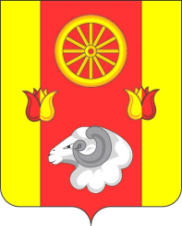 АДМИНИСТРАЦИЯ РЕМОНТНЕНСКОГО СЕЛЬСКОГО ПОСЕЛЕНИЯПОСТАНОВЛЕНИЕ07.07.2022 г.                                № 102                               с. РемонтноеО внесении изменений в постановление Администрации Ремонтненского сельского поселения от 25.10.2021 №163В соответствии с Федеральным законом от 6 октября 2003 года №131-ФЗ «Об общих принципах организации местного самоуправления в Российской Федерации», Областным законом от 3 августа 2007 №747-ЗС «Об охране зеленых насаждений в населенных пунктах Ростовской области», постановлением Правительства Ростовской области от 30 августа 2012 №819 «Об утверждении Порядка охраны зеленых насаждений в населенных пунктах Ростовской области», Решением Собрания депутатов Ремонтненского сельского поселения от 25 февраля 2022 №23 «Об утверждении Правил благоустройства  и санитарного содержания территории Ремонтненского сельского поселения Ремонтненского района Ростовской области», Уставом Ремонтненского сельского поселенияПОСТАНОВЛЯЮ:Внести изменения в реестр зеленых насаждений на территории Ремонтненского сельского поселения, утвержденного постановлением Администрации Ремонтненского сельского поселения от 25.10.2021 №163, согласно приложению.Настоящее постановление подлежит размещению на официальном интернет-сайте Администрации Ремонтненского сельского поселения.Контроль за исполнением настоящего постановления оставляю за собой.Глава Администрации Ремонтненского сельского поселения                                     А.Я. Яковенко                                                                                                                                                      Приложение №1                                                                                                                                                                                                                                                                                                        постановлению администрацииРемонтненского сельского поселения                                                                                                                                                                                                  Ремонтненского района                                                                                                                                                                                              от 07.07.2022 №102РеестрЗеленых насаждений Ремонтненского сельского поселения Ремонтненского района№п/пНаименование населенного пунктаНаименование объектаПлощадь,кв.мХарактеристика зеленых насажденийХарактеристика зеленых насажденийХарактеристика зеленых насажденийХарактеристика зеленых насажденийВидовой состав зеленых насаждений на участках от общего числа видов,%Видовой состав зеленых насаждений на участках от общего числа видов,%Природоохранный статус№п/пНаименование населенного пунктаНаименование объектаПлощадь,кв.мДеревья,шт.Кустарники, шт.Травяной покров, кв.м.Средний возраст зеленых насаждений, летХвойные деревья и кустарникиЛиственные деревья и кустарникиПриродоохранный статус12345678910111Ремонтненское с/пПарк, расположенный по адресу: Ростовская область, Ремонтненский район, с.Ремонтное, между ул. Ленинская и ул.Октябрьская41240,2551181732217,924,50,2099,8Без особого статуса2Ремонтненское с/пЗеленые насаждения на территории села Ремонтное (за исключением парка)534000342272126,110,1389,87Без особого статуса